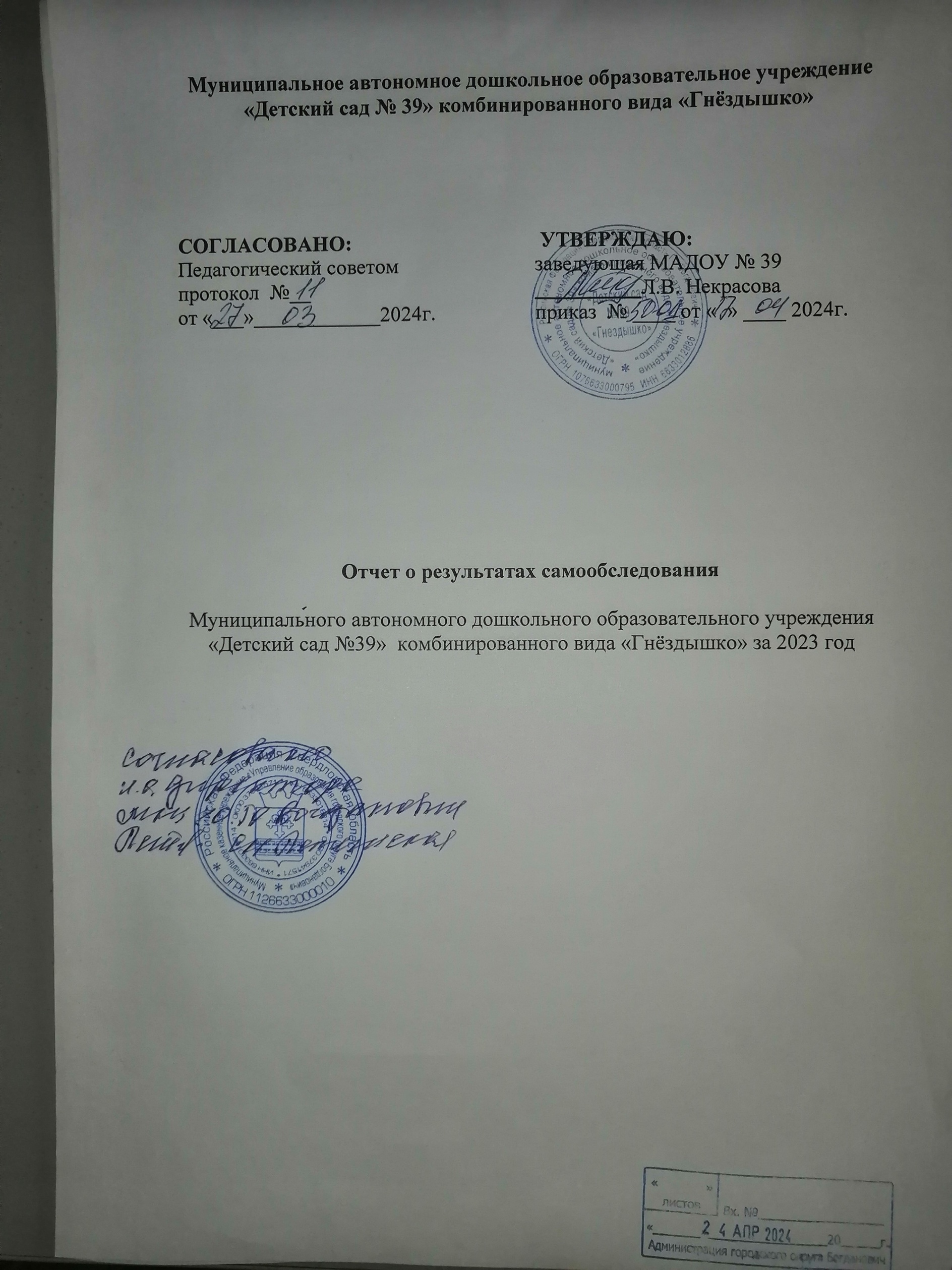 ОглавлениеОбщие сведения об образовательной организацииЗдание, в котором на сегодняшний день расположено  муниципальное автономное дошкольное образовательное учреждение «Детский сад № 39» комбинированного вида «Гнездышко» сдано в эксплуатацию в 1977 году. С 1976 до начала 90-х годов в здании располагался детский сад № 19 «Вишенка».  В 90-е годы в связи с реорганизацией, в здании детского сада располагался центр детского творчества до 2006 года. В 2006 году, в связи с нехваткой дошкольных учреждений,  администрацией города было принято решение  о реконструкции здания для создания муниципального дошкольного образовательного учреждения. С 2007 года, на основании Постановления Главы ГО Богданович № 726 от 07 июня 2007 г. «О создании муниципального дошкольного образовательного учреждения «Детский сад № 39 «Гнездышко», начинается реконструкция здания до 2009 года. С 2009 года на основании Постановления № 2072 от 05 октября 2009 года Главы ГО Богданович« Об утверждении Устава МДОУ «Детский сад № 39» в новой редакции, данное учреждение приобретает новую правовую форму: муниципальное дошкольное образовательное учреждения «Детский сад № 39» комбинированного вида «Гнездышко». Предоставление услуг по программе дошкольного образования учреждение начало с 01 декабря 2010 года.Цель деятельности Детского сада — осуществление образовательной деятельности по реализации образовательных программ дошкольного образования.Предметом деятельности Детского сада является формирование общей культуры, развитие физических, интеллектуальных, нравственных, эстетических и личностных качеств, формирование предпосылок учебной деятельности, сохранение и укрепление здоровья воспитанников.Режим работы Детского сада: рабочая неделя — пятидневная, с понедельника по пятницу. Длительность пребывания детей в группах — 10,5 часов. Режим работы групп — с 7:00 до 17:30.АНАЛИТИЧЕСКАЯ ЧАСТЬI. Оценка образовательной деятельностиОбразовательная деятельность в Детском саду организована в соответствии с Федеральным законом от 29.12.2012 № 273-ФЗ «Об образовании в Российской Федерации», ФГОС дошкольного образования. С 01.01.2021 Детский сад функционирует в соответствии с требованиями СП 2.4.3648-20 «Санитарно-эпидемиологические требования к организациям воспитания и обучения, отдыха и оздоровления детей и молодежи», а с 01.03.2021 — дополнительно с требованиями СанПиН 1.2.3685-21 «Гигиенические нормативы и требования к обеспечению безопасности и (или) безвредности для человека факторов среды обитания».Образовательная деятельность ведется на основании утвержденной основной образовательной программы дошкольного образования, которая составлена в соответствии с ФГОС дошкольного образования с учетом примерной образовательной программы дошкольного образования, санитарно-эпидемиологическими правилами и нормативами.Образовательный процесс для детей с ОВЗ и детей-инвалидов осуществляется в соответствии с адаптированной основной образовательной программой дошкольного образования для детей с ТНР (ОНР) и по адаптированной программе дошкольного образования для детей с ЗПР. Образовательная деятельность по образовательным программам дошкольного образования осуществляется в группах общеразвивающей и комбинированной направленности. В детском саду функционируют 10 возрастных групп. Из них:После послабления коронавирусных ограничений с 02.07.2022 в детском саду отменили групповую изоляцию (постановление от 20.06.2022 № 18). Также стало возможным проводить массовые мероприятия со смешанными коллективами даже в закрытых помещениях. Впервые с 2020 года проводились массовые мероприятия с участием родителей.Снятие антиковидных ограничений позволило наблюдать динамику улучшения образовательных достижений воспитанников. На занятиях, прогулках, в самостоятельной деятельности дошкольники стали демонстрировать познавательную активность.Воспитательная работаС 01.09.2021 Детский сад разработал и реализует рабочую программу воспитания и календарный план воспитательной работы. Чтобы выбрать стратегию воспитательной работы, в 2022 году проводился анализ состава семей воспитанников.Характеристика семей по составуХарактеристика семей по количеству детейВоспитательная работа строится с учетом индивидуальных особенностей детей, с использованием разнообразных форм и методов, в тесной взаимосвязи воспитателей, специалистов и родителей.Дополнительное образованиеВ Детском саду в 2022 году дополнительные общеразвивающие программы реализовались по четырём направлениям: художественному и физкультурно-оздоровительному, познавательному и речевому развитию. Источник финансирования: средства бюджета. Анализ сбора данных, проведенного в ноябре 2022 года, показывает, что дополнительное образование в детском саду реализуется достаточно активно.Охват дополнительным образованием в Детском саду в 2022 году составил 73 процента. Это на 12 процентов больше чем в 2021 году.
 	Вывод: все нормативные локальные акты в части содержания, организации образовательного процесса в МАДОУ №39 имеются в наличии. Возрастные группы укомплектованы  не полностью, имеются вакантные места.  В 2021/22 учебном году в МАДОУ №39 организованы дополнительные образовательные услуги – по художественно-эстетическому развитию детей. Реализуются приоритетные направления работы. Образовательная деятельность в ДОО в течение отчетного периода осуществлялась в соответствии с требованиями действующего законодательства. II. Оценка системы управления организацииУправление Детским садом осуществляется в соответствии с действующим законодательством и уставом МАДОУ №39.Управление Детским садом строится на принципах единоначалия и коллегиальности. Коллегиальными органами управления являются:  педагогический совет, общее собрание работников. Единоличным исполнительным органом является руководитель - заведующий.Органы управления, действующие в Детском садуВ 2022 году в систему управления Детским садом внедрили элементы электронного документооборота. По итогам года работники отмечают, что стало проще работать с документацией, в том числе систематизировать ее и отслеживать сроки исполнения и хранения документов. По итогам 2022 года система управления Детского сада оценивается как эффективная, позволяющая учесть мнение работников и всех участников образовательных отношений. В следующем году изменение системы управления не планируется.Вывод: МАДОУ № 39  зарегистрировано и функционирует в соответствии с нормативными документами в сфере образования. Структура и механизм управления дошкольным учреждением определяет его стабильное функционирование. Управление Детским садом осуществляется на основе сочетания принципов единоначалия и коллегиальности на аналитическом уровне.III. Оценка содержания и качества подготовки обучающихсяСодержание образовательных программ Детского сада соответствует основным положениям возрастной психологии и дошкольной педагогики. Программы выстроены с учетом принципа интеграции образовательных областей в соответствии с возрастными возможностями и особенностями воспитанников, спецификой и возможностями образовательных областей. Образовательная программа МАДОУ № 39 основана на комплексно-тематическом принципе построения образовательного процесса; предусматривает решение программных образовательных задач в совместной деятельности взрослого и детей и самостоятельной деятельности детей не только в рамках основной образовательной деятельности, но и при проведении режимных моментов в соответствии со спецификой дошкольного образования. Программа составлена в соответствии с образовательными областями:«Физическое развитие»;«Социально-коммуникативное развитие»;«Познавательное развитие»;«Художественно-эстетическое развитие»;«Речевое развитие».Уровень развития детей анализируется по итогам педагогической диагностики. Формы проведения диагностики:диагностические занятия (по каждому разделу программы);диагностические беседы;наблюдения, итоговые занятия.Разработаны диагностические карты освоения основной образовательной программы дошкольного образования Детского сада (ООП Детского сада) в каждой возрастной группе. Карты включают анализ уровня развития воспитанников в рамках целевых ориентиров дошкольного образования и качества освоения образовательных областей. Так, результаты качества освоения ООП Детского сада на конец 2022 года выглядят следующим образом:Результаты педагогического анализа показывают преобладание детей с высоким и средним уровнями развития при прогрессирующей динамике на конец учебного года, что говорит о результативности образовательной деятельности в Детском саду.Реализация каждой образовательной области предполагает решение специфических задач во всех видах детской деятельности, имеющих место в режиме дня Детского сада:режимные моменты;игровая деятельность;специально организованные традиционные и интегрированные занятия;индивидуальная и подгрупповая работа;самостоятельная деятельность;опыты и экспериментирование.В 2022 году в целях реализации годовой задачи «Формирование патриотических чувств у дошкольников через воспитание любви к родному краю, знакомство с традициями и обычаями русской народной культуры» в детском саду проводилась работа разнопланового характера в следующих направлениях: работа с педагогами, с детьми, с родителями, с социумом.Деятельность по патриотическому воспитанию носит системный характер и направлена на формирование:патриотизма и духовно-нравственных ценностей;эмоционально-ценностного отношения к истории, культуре и традициям малой Родины и России;основ гражданственности, патриотических чувств и уважения к прошлому, настоящему и будущему на основе изучения традиций, художественной литературы, культурного наследия большой и малой Родины;В группах детского сада прошли:познавательные беседы: «Детям о блокадном Ленинграде», «Хотим быть сильными, смелыми», «Они защищали нашу Родину», «Рода войск», «Наши защитники», «Защитники Отечества» и т. д., рассматривание иллюстраций по теме, чтение художественной литературы;просмотр мультимедийных презентаций, подготовленных воспитанниками ДОО: «Профессия моряк», «Разведчики», «Военная пехота», которые обогатили знания детей о Российской армии, о родах войск, активизировали словарный запас;подвижные игры и упражнения: «Разведчик и пограничник», «Чей отряд быстрей построится», «Самолеты», «Мы солдаты», «Самый меткий»;консультация для родителей «Ознакомление старших дошкольников с военными профессиями». прослушивание музыкальных произведений и песен о Великой Отечественной войне.В 2022 году в рамках патриотического воспитания осуществлялась работа по формированию представлений о государственной символике РФ: изучение государственных символов: герба, флага и гимна РФ. Деятельность была направлена на формирование у дошкольников ответственного отношения к государственным символам страны.В рамках работы по формированию представлений о государственной символике у детей были запланированы и реализованы следующие мероприятия:тематическая ООД по изучению государственных символов в возрастных группах; беседы с учетом возрастных особенностей детей; культурно-досуговые мероприятия: походы в исторические музеи;музыкально-спортивный праздник в разновозрастной группе в День Российского флага;мероприятия, приуроченные к празднованию памятных дат страны и региона.Деятельность педагогического коллектива по патриотическому воспитанию и изучению госсимволов дошкольниками осуществляется в соответствии с поставленными целью и задачами на удовлетворительном уровне. Все запланированные мероприятия реализованы в полном объеме. Воспитательная работа в 2022 году осуществлялась в соответствии с рабочей программой воспитания и календарным планом воспитательной работы. Всего было проведено 42 мероприятия. Виды и формы организации совместной воспитательной деятельности педагогов, детей и их родителей разнообразны.Деятельность Детского сада направлена на обеспечение непрерывного, всестороннего и своевременного развития ребенка. Организация образовательной деятельности строится на педагогически обоснованном выборе программ (в соответствии с лицензией), обеспечивающих получение образования, соответствующего ФГОС ДО.В основу воспитательно-образовательного процесса МАДОУ №39  в 2022 году были положены основная образовательная программа дошкольного образования, самостоятельно разработанная в соответствии с федеральным государственным образовательным стандартом дошкольного образования и с учетом примерной образовательной программы дошкольного образования, и адаптированная образовательная программа для детей с ОВЗ. В ходе реализации образовательной деятельности используются информационные технологии, современные педагогические технологии, создана комплексная система планирования образовательной деятельности с учетом направленности реализуемой образовательной программы, возрастных и индивидуальных особенностей воспитанников, которая позволяет обеспечить бесшовный переход воспитанников детского сада в школу. Детский сад скорректировал ООП ДО, чтобы включить тематические мероприятия по изучению государственных символов в рамках всех образовательных областей.Работа с детьми с ОВЗВ 2021/22 учебном году коррекционную помощь в комбинированных группах получал 24 ребёнка (с ТНР — 20 детей и 4 ребенка с ЗПР). В течение учебного года обследовано с целью выявления ОВЗ 27 детей. Направлено на ПМПК для определения и уточнения образовательного маршрута 13 детей. Адаптированные образовательные программы реализованы в полном объеме, коррекционная работа проводилась с использованием наглядных, практических и словесных методов обучения и воспитания с учетом психофизического состояния детей, с использованием дидактического материала. Коррекционная работа проводилась по следующим направлениям: накопление и актуализация словаря, уточнение лексико-грамматических категорий, развитие фонематических представлений, коррекция нарушений звукопроизношения, развитие связной речи. Логопедическую помощь в группах общеобразовательной и комбинированной направленности получали 24 ребенка 5—7 лет по Положению об оказании логопедической помощи в МАДОУ № 39.Участие воспитанников в конкурсах различного уровня в 2023 годуОткрытый всероссийский турнир способностей «РостОК- UnikУм», дипломы 2 и 3 степениМежрегиональный экологический марафон МАДОУ №1 «Детский сад будущего» (участие)Муниципальный конкурс «Детских шумовых оркестров ДОО» (участие)Муниципальный конкурс чтецов и рисунков для детей с ОВЗ «Наша армия сильна, охраняет мир она» (участие)Муниципальный фестиваль народов Урала 2021 (участие)МКУ УО ГО Богданович, окружной фестиваль для детей с ОВЗ «Вместе мы сможем все! - 2021»МБУ ДО ЦДТ «Креатив» муниципальная выставки ДПИ «Пасхальный перезвон», 1 местоМуниципальный конкурс чтецов для детей с ОВЗ «Через года, через века, помним…» (участие)– Муниципальный конкурс патриотической песни «Салют, Россия!»; – Районный Фестиваль-конкурс «Театральная весна – 2022»;- Районный Фестиваль-конкурс ВОКАЛ творчества «Успех – 2022» (совместно с о старшим воспитателем Карелиной Ю. В. – сопровождение на репетиции в ДиКЦ);- Районный Фестиваль «Победа глазами детей» (совместно с основным воспитателем подготовительной группы №8 Гужевой Т. П. (портреты прадедов наших воспитанников) и со старшим воспитателем Карелиной Ю. В. МАДОУ №39, творческий конкурс «Осень Золотая», участиеМАДОУ № 39 выставка – фестиваль «Новый год к нам идет» 1 местоМАДОУ № 39 конкурс чтецов «Строки войны», 2 местоМАДОУ № 39 выставка поделок из разных видов конструктора «Космос и мы»Онлайн – акция «#Селфи с мамой»Благотворительный сбор макулатуры72 легкоатлетической эстафете посвящённой Дню Победы, участие; МАДОУ №39, творческий конкурс «Осень Золотая»МАДОУ №39, конкурс чтецов «Азбука безопасности»МАДОУ № 39 выставка – фестиваль «Новый год к нам идет»МАДОУ № 39 конкурс чтецов «Строки войны»Вывод: образовательный процесс в Детском саду организован в соответствии с требованиями, предъявляемыми ФГОС ДО, и направлен на сохранение и укрепление здоровья воспитанников, предоставление равных возможностей для полноценного развития каждого ребенка. Общая картина оценки индивидуального развития позволила выделить детей, которые нуждаются в особом внимании педагога и в отношении которых необходимо скорректировать, изменить способы взаимодействия, составить индивидуальные образовательные маршруты. Работа с детьми с ОВЗ продолжается. IV. Оценка организации воспитательно-образовательного процессаВ основе образовательного процесса в Детском саду лежит взаимодействие педагогических работников, администрации и родителей. Основными участниками образовательного процесса являются дети, родители, педагоги.Основные формы организации образовательного процесса:совместная деятельность педагогического работника и воспитанников в рамках организованной образовательной деятельности по освоению основной общеобразовательной программы;самостоятельная деятельность воспитанников под наблюдением педагогического работника.Основная общеобразовательная программа дошкольного учреждения определяет содержание и организацию образовательного процесса для детей дошкольного возраста и направлена на формирование общей культуры, развитие физических, интеллектуальных и личностных качеств, обеспечивающих социальную успешность, сохранение и укрепление здоровья детей дошкольного возраста. Организация воспитательно-образовательного процесса осуществляется на основании режима дня, сетки занятий, которые не превышают норм предельно допустимых нагрузок, соответствуют требованиям СанПиН и организуются педагогами Детского сада на основании перспективного и календарно-тематического планирования.Занятия в рамках образовательной деятельности ведутся по подгруппам. Продолжительность занятий соответствует СанПиН 1.2.3685-21 и составляет в группах с детьми:от 1,5 до 3 лет — до 10 минут;от 3 до 4 лет — до 15 минут;от 4 до 5 лет — до 20 минут;от 5 до 6 лет — до 25 минут;от 6 до 7 лет — до 30 минут.Между занятиями в рамках образовательной деятельности предусмотрены перерывы продолжительностью не менее 10 минут.Основной формой детской деятельности – является игра. Образовательная деятельность с детьми строится с учетом индивидуальных особенностей детей и их способностей. Выявление и развитие способностей воспитанников осуществляется в любых формах образовательного процесса.Чтобы не допустить распространения коронавирусной инфекции, администрация Детского сада в 2022 году продолжила соблюдать ограничительные и профилактические меры в соответствии с СП 3.1/2.4.3598-20:ежедневный усиленный фильтр воспитанников и работников — термометрия с помощью бесконтактных термометров и опрос на наличие признаков инфекционных заболеваний. Лица с признаками инфекционных заболеваний изолировались, а Детский сад уведомлял территориальный орган Роспотребнадзора;еженедельная генеральная уборка с применением дезинфицирующих средств, разведенных в концентрациях по вирусному режиму;ежедневная влажная уборка с обработкой всех контактных поверхностей, игрушек и оборудования дезинфицирующими средствами;дезинфекция посуды, столовых приборов после каждого использования;использование бактерицидных установок в групповых комнатах и в приемной;частое проветривание групповых комнат в отсутствие воспитанников.В рамках реализации годового плана работы в течение года проводились мероприятия для родителей. По запросу родителей педагогами и специалистами были проведены:42 групповых консультации с родителями воспитанников;23 индивидуальных консультации с родителями и воспитанниками;34 индивидуальных консультации с родителями;В течение года проводилась систематическая работа, направленная на сохранение и укрепление физического, психического и эмоционального здоровья детей, по профилактике нарушений осанки и плоскостопия у детей. Педагоги МАДОУ №39 ежегодно при организации образовательного процесса учитывают уровень здоровья детей и строят образовательную деятельность с учетом здоровья и индивидуальных особенностей детей. В физическом развитии дошкольников основными задачами для Детского сада являются охрана и укрепление физического, психического здоровья детей, в том числе их эмоционального благополучия. Оздоровительный процесс включает в себя:профилактические, оздоровительные мероприятия;общеукрепляющую терапию (травяной чай, полоскание горла) организацию рационального питания (четырехразовый режим питания);санитарно-гигиенические и противоэпидемиологические мероприятия;двигательную активность;комплекс закаливающих мероприятий (в летний период);использование здоровьесберегающих технологий и методик (дыхательные гимнастики, индивидуальные физические упражнения);режим проветривания и кварцевания.Вывод: воспитательно-образовательный процесс в Детском саду строится с учетом требований санитарно-гигиенического режима в дошкольных учреждениях. Выполнение детьми программы осуществляется на хорошем уровне. Годовые задачи реализованы в полном объеме. В  МАДОУ №39 систематически организуются и проводятся различные тематические мероприятия. Содержание воспитательно-образовательной работы соответствует требованиям социального заказа (родителей), обеспечивает развитие детей за счет использования образовательной программы. Организация педагогического процесса отмечается гибкостью, ориентированностью на возрастные и индивидуальные особенности детей, что позволяет осуществить личностно-ориентированный подход к детям.V. Оценка качества кадрового обеспеченияДетский сад укомплектован педагогами на 100 % согласно штатному расписанию. Педагогический коллектив Детского сада насчитывает 23 специалиста. За 2022 год педагогические работники прошли аттестацию и получили:первую квалификационную категорию — 4 воспитателя.Курсы повышения квалификации в 2022 году прошли 15 работников Детского сада, из них 12 педагогов. На 30.12.2022 три педагога проходят обучение в вузах по педагогическим специальностям.Педагоги повышают свой профессиональный уровень на КПК, конкурсах профессионального мастерства, эффективно участвуют в работе методических объединений, знакомятся с опытом работы своих коллег и других дошкольных учреждений, а также саморазвиваются. Данные мероприятия создают условия для повышения качества реализации образовательной программы.В 2022 году педагоги Детского сада приняли участие:МО УО УО ГО Красноуфимск представление опыта профессиональной деятельности на межрегиональной научно – практической конференции Областной конкурс методических разработок в рамках экологического воспитания МАДОУ №1 «Детский сад будущего»МКУ УО ГО Богданович, МТЛ по коррекционной работе с детьми, ТЛ по раннему развитию детей.МАДОУ №1 «Детский сад будущего» конкурс методических разработок по патриотическому воспитанию для детей с ОВЗ, 3 местоРазмещение материалов о результатах педагогической деятельности на сайте детского садаУчастие в творческой группе детского садаВыступления на педагогических советахВывод: в Детском саду созданы кадровые условия, обеспечивающие качественную реализацию образовательной программы в соответствии с требованиями обновления дошкольного образования. В учреждении созданы условия для непрерывного профессионального развития педагогических работников через систему методических мероприятий в Детском саду. Педагоги МАДОУ №39  зарекомендовали себя как инициативный, творческий коллектив, умеющий найти индивидуальный подход к каждому ребенку, помочь раскрыть и развить его способности. Таким образом, система психолого-педагогического сопровождения педагогов, уровень профессиональной подготовленности и мастерства, их творческий потенциал, стремление к повышению своего теоретического уровня позволяют педагогам создать комфортные условия в группах, грамотно и успешно строить педагогический процесс с учетом требований ФГОС ДО. Однако необходимо педагогам и узким специалистам более активно принимать участие в методических мероприятиях разного уровня, так как это, во-первых, учитывается при прохождении процедуры экспертизы во время аттестации педагогического работника, а во-вторых, играет большую роль в повышении рейтинга Детского сада.VI. Оценка учебно-методического и библиотечно-информационного обеспеченияВ Детском саду библиотека является составной частью методической службы.
Библиотечный фонд располагается в методическом кабинете, кабинетах специалистов, группах Детского сада. Библиотечный фонд представлен методической литературой по всем образовательным областям основной общеобразовательной программы, детской художественной литературой, периодическими изданиями, а также другими информационными ресурсами на различных электронных носителях. В каждой возрастной группе имеется банк необходимых учебно-методических пособий, рекомендованных для планирования воспитательно-образовательной работы в соответствии с обязательной частью ООП.В 2022 году Детский сад пополнил учебно-методический комплект к примерной общеобразовательной программе дошкольного образования «От рождения до школы» в соответствии с ФГОС. Приобрели наглядно-дидактические пособия:серии «Мир в картинках», «Рассказы по картинкам», «Расскажите детям о...», «Играем в сказку», «Грамматика в картинках», «Искусство детям»;картины для рассматривания, плакаты;комплексы для оформления родительских уголков;рабочие тетради для обучающихся.Оборудование и оснащение методического кабинета достаточно для реализации образовательных программ. В методическом кабинете созданы условия для возможности организации совместной деятельности педагогов.  Кабинет достаточно оснащен техническим и компьютерным оборудованием. Каждый педагог имеет доступ к компьютеру и выход в интернет.Информационное обеспечение Детского сада включает:информационно-телекоммуникационное оборудование в 2021году пополнилось  проектором мультимедиа;программное обеспечение — позволяет работать с текстовыми редакторами, интернет-ресурсами, фото-, видеоматериалами, графическими редакторами.Вывод: в Детском саду учебно-методическое и информационное обеспечение достаточное для организации образовательной деятельности и эффективной реализации образовательных программ.VII. Оценка материально-технической базыВ Детском саду сформирована материально-техническая база для реализации образовательных программ, жизнеобеспечения и развития детей. В Детском саду оборудованы помещения:групповые помещения - 10;кабинет заведующего - 1;методический кабинет- 1;музыкальный зал - 1;физкультурный зал -1;кабинет учителя-логопеда- 1;кабинет учителя-дефектолога -1;кабинет педагога-психолога-1;кабинет бухгалтера-1;кабинет завхоза-1;пищеблок - 1;прачечная - 1;медицинский блок (кабинет, прививочная, изолятор) - 1;При создании предметно-развивающей среды воспитатели учитывают возрастные, индивидуальные особенности детей своей группы. Оборудованы групповые комнаты, включающие игровую, познавательную, обеденную зоны.В 2022 году Детский сад провел текущий ремонт десяти групповых комнат,  спальных помещений, коридоров первого и второго этажей, физкультурного зала, музыкального зала, пищеблока.Материально-техническое состояние Детского сада и территории соответствует действующим санитарным требованиям к устройству, содержанию и организации режима работы в дошкольных организациях, правилам пожарной безопасности, требованиям охраны труда.Вывод: в 2023 году необходимо продолжить модернизацию цифрового обучающего оборудования и программного обеспечения, определить источники финансирования закупки.VIII. Оценка функционирования внутренней системы оценки качества образованияСистема качества дошкольного образования в Детском саду рассматривается как система контроля внутри ДОО, которая включает в себя интегративные качества:качество методической работы;качество воспитательно-образовательного процесса;качество взаимодействия с родителями;качество работы с педагогическими кадрами;качество развивающей предметно-пространственной среды.С целью повышения эффективности учебно-воспитательной деятельности применяется педагогический мониторинг, который дает качественную и своевременную информацию, необходимую для принятия управленческих решений.В Детском саду в 2021 утверждено положение о внутренней системе оценки качества образования. Мониторинг качества образовательной деятельности в 2022 году показал эффективную работу педагогического коллектива по всем показателям.В период с 05.06.2022 по 15.06.2022 проводилось анкетирование 89 родителей, получены следующие результаты:доля получателей услуг, положительно оценивающих доброжелательность и вежливость работников организации, — 81 %;доля получателей услуг, удовлетворенных компетентностью работников организации, — 72 %;доля получателей услуг, удовлетворенных материально-техническим обеспечением организации, — 65 %;доля получателей услуг, неудовлетворенных качеством предоставляемых образовательных услуг, — 5,17 %;доля получателей услуг, которые не  готовы рекомендовать организацию родственникам и знакомым, — 5,17 %.Вывод: Включить в годовой план работы мероприятия, направленные на укрепление имиджа и повышение престижа образовательной организации (проведение дней открытых дверей, открытых отчетных мероприятий для родительской общественности; участие в различных конкурсах федерального и регионального уровня).СТАТИСТИЧЕСКАЯ ЧАСТЬРезультаты анализа показателей деятельности организацииАнализ показателей указывает на то, что Детский сад имеет достаточную инфраструктуру, которая соответствует требованиям СП 2.4.3648-20 «Санитарно-эпидемиологические требования к организациям воспитания и обучения, отдыха и оздоровления детей и молодежи» и позволяет реализовывать образовательные программы в полном объеме в соответствии с ФГОС ДО.Детский сад укомплектован достаточным количеством педагогических и иных работников, которые имеют высокую квалификацию и регулярно проходят повышение квалификации, что обеспечивает результативность образовательной деятельности.Наименование образовательной
организацииМуниципальное автономоное дошкольное образовательное учреждение «Детский сад №39»комбинированного вида «Гнездышко» ( далее по тексту МАДОУ № 39)РуководительНекрасова Любовь ВладиславовнаАдрес организации623530, Свердловская область, город Богданович, улица Тимирязева, дом 2Телефон, факс8 (34376) 5-38-60Адрес электронной почтыmbdou39@uobgd.ruУчредительАдминистрация  ГО БогдановичДата создания07.06.2007г.Лицензия№ 14954 от 06.02.2012Направление Возраст Количество группКоличество детейОбщеразвивающееМладшая 446ОбщеразвивающееСредняя122ОбщеразвивающееСтаршая231ОбщеразвивающееПодготовительная 115Комбинированная Средний 111Комбинированная Старший/Подгот.  11310138Состав семьиКоличество семейПроцент от общего количества семей воспитанниковПолная11685Неполная с матерью1914Неполная с отцом10,7Оформлено опекунство21,4Количество детей в семьеКоличество семейПроцент от общего количества семей воспитанниковОдин ребенок6044%Два ребенка5741%Три ребенка и более2115%№Направленность/наименование программыФорма организацииВозрастГод, количество воспитанниковГод, количество воспитанниковБюджетЗа платуЗа плату№Направленность/наименование программыФорма организацииВозраст20212022БюджетЗа платуЗа плату1ХудожественнаяХудожественнаяХудожественнаяХудожественнаяХудожественнаяХудожественнаяХудожественнаяХудожественная1.1«Разноцветный мир»Кружок5-7 лет1515++—1.2«Весёлая ритмика для дошколят»Кружок5–7 лет1515++—1.3«Умелые ручки»Кружок5–7 лет1515++—1.4«Мир театра»Кружок5–7 лет1515++__2Физкультурно-оздоровительнаяФизкультурно-оздоровительнаяФизкультурно-оздоровительнаяФизкультурно-оздоровительнаяФизкультурно-оздоровительнаяФизкультурно-оздоровительнаяФизкультурно-оздоровительнаяФизкультурно-оздоровительная2.1«Юные спортсмены»Кружок5–7 лет1515++_3. Познавательное развитие3. Познавательное развитие3. Познавательное развитие3. Познавательное развитие3. Познавательное развитие3. Познавательное развитие3. Познавательное развитие3. Познавательное развитие3. Познавательное развитие3.1«LEGO-фантазии»Кружок5-7 лет1515++_3.2«Мастерская Самоделкина»Кружок5-7 лет-15++_3.3«Познавай-ка»Кружок5-7 лет1515++_3.4«Эколята»Кружок4-7 лет-12++-4Речевое направлениеРечевое направлениеРечевое направлениеРечевое направлениеРечевое направлениеРечевое направлениеРечевое направлениеРечевое направление4.1«Речевичок»Кружок4-7 лет-12++-Наименование органаФункцииЗаведующийКонтролирует работу и обеспечивает эффективное взаимодействие структурных подразделений организации,
утверждает штатное расписание, отчетные документы организации, осуществляет общее руководство Детским садомПедагогический советОсуществляет текущее руководство образовательной
деятельностью Детского сада, в том числе рассматривает
вопросы:развития образовательных услуг;регламентации образовательных отношений;разработки образовательных программ;выбора учебных пособий, средств обучения и воспитания;материально-технического обеспечения образовательного процесса;аттестации, повышения квалификации педагогических работников;координации деятельности методических объединенийОбщее собрание работниковРеализует право работников участвовать в управлении
образовательной организацией, в том числе:участвовать в разработке и принятии коллективного договора, Правил трудового распорядка, изменений и дополнений к ним;принимать локальные акты, которые регламентируют деятельность образовательной организации и связаны с правами и обязанностями работников;разрешать конфликтные ситуации между работниками и администрацией образовательной организации;вносить предложения по корректировке плана мероприятий организации, совершенствованию ее работы и развитию материальной базыВыше нормыВыше нормыНормаНормаНиже нормы Ниже нормы ИтогоИтогоКол-во%Кол-во%Кол-во%Кол-во% в пределенормыУровень развития воспитанников в рамках целевых ориентиров493672521712138100Качество освоения образовательных областей5338775686138100Образовательная областьФормы работыЧто должен усвоить воспитанникПознавательное развитиеИгровая деятельность. Театрализованная деятельность. Чтение стихов о Родине, флаге и т. д.Получить информацию об окружающем мире, малой родине, Отечестве, социокультурных ценностях нашего народа, отечественных традициях и праздниках, госсимволах, олицетворяющих РодинуСоциально-коммуникативное развитиеИгровая деятельность. Театрализованная деятельность. Чтение стихов о Родине, флаге и т. д.Усвоить нормы и ценности, принятые в обществе, включая моральные и нравственные. Сформировать чувство принадлежности к своей семье, сообществу детей и взрослыхРечевое развитиеИгровая деятельность. Театрализованная деятельность. Чтение стихов о Родине, флаге и т. д.Познакомиться с книжной культурой, детской литературой. Расширить представления о госсимволах страны и ее историиХудожественно-эстетическое развитиеТворческие формы – рисование, лепка, художественное слово, конструирование и др.Научиться ассоциативно связывать госсимволы с важными историческими событиями страныФизическое развитиеСпортивные мероприятияНаучиться использовать госсимволы в спортивных мероприятиях,узнать, с чем данная норма и традиции связаныПоказателиЕдиница
измеренияКоличествоОбразовательная деятельностьОбразовательная деятельностьОбразовательная деятельностьОбщее количество воспитанников, которые обучаются по программе дошкольного образования в режиме полного дня (10,5 часов)человек124Общее количество воспитанников в возрасте до трех летчеловек26Общее количество воспитанников в возрасте от трех до восьми летчеловек98Количество (удельный вес) детей от общей численности воспитанников, которые получают услуги присмотра и ухода в режиме 10,5-часового пребываниячеловек
(процент)124 (100%)Численность (удельный вес) воспитанников с ОВЗ от общей численности воспитанников, которые получают услуги, человек
(процент)24 (18%)в том числе по коррекции недостатков физического, психического развитиячеловек
(процент)5 (4%)Средний показатель пропущенных по болезни дней на одного воспитанникадень35Общая численность педработников, в том числе количество педработников:человек23с высшим образованиемчеловек15высшим образованием педагогической направленности (профиля)человек14средним профессиональным образованиемчеловек0средним профессиональным образованием педагогической направленности (профиля)человек10Количество (удельный вес численности) педагогических работников, которым по результатам аттестации присвоена квалификационная категория, в общей численности педагогических работников, в том числе:человек
(процент)21 (91%)с высшей категориейчеловек
(процент)7 (30%)первой категориейчеловек
(процент)14 (61%)Количество (удельный вес численности) педагогических работников в общей численности педагогических работников, педагогический стаж работы которых составляет:человек
(процент)до 5 летчеловек
(процент)3 (13%)больше 30 летчеловек
(процент)3 (13%)Количество (удельный вес численности) педагогических работников в общей численности педагогических работников в возрасте:человек
(процент)до 30 летчеловек
(процент)3 (13%)от 55 летчеловек
(процент)4 (17%)Численность (удельный вес) педагогических и административно-хозяйственных работников, которые за последние 5 лет прошли повышение квалификации или профессиональную переподготовку, от общей численности таких работниковчеловек
(процент)33(50 %)Численность (удельный вес) педагогических и административно-хозяйственных работников, которые прошли повышение квалификации по применению в образовательном процессе ФГОС, от общей численности таких работниковчеловек
(процент)23 (100%)Соотношение «педагогический работник/воспитанник»человек/человек1/19Наличие в Детском саду:да/нетмузыкального руководителяда/нетдаинструктора по физической культуреда/нетдаучителя-логопедада/нетдаучителя-дефектологада/нетдапедагога-психологада/нетда